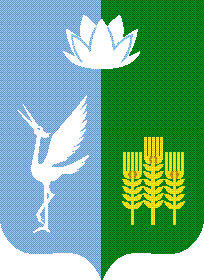 ИЗБИРАТЕЛЬНАЯ КОМИССИЯЧКАЛОВСКОГО СЕЛЬСКОГО ПОСЕЛЕНИЯ
СПАССКОГО МУНИЦИПАЛЬНОГО РАЙОНАРЕШЕНИЕс. Чкаловское
Рассмотрев представленные  в избирательную комиссию Чкаловского сельского поселения Спасского муниципального района документы о выдвижении и регистрации кандидата в депутаты муниципального комитета Чкаловского сельского поселения Спасского муниципального района по пятимандатному избирательному округу № 1 Ямкач Александра Сергеевича, выдвинутого Приморским региональным отделением Политической партии ЛДПР – Либерально-демократической Партии России, проверив достоверность сведений, содержащихся в необходимых для регистрации документах, руководствуясь статьями  33, 35 Федерального закона от 12.06.2002 № 67-ФЗ «Об основных гарантиях избирательных прав и права на участие в референдуме граждан Российской Федерации», статьями 28, 46, 47, 49 Избирательного кодекса Приморского края,   избирательная комиссия Чкаловского сельского поселения Спасского муниципального района,      РЕШИЛА:Зарегистрировать «24» января 2022 года  в «18» часов «20» минут кандидатом в депутаты муниципального комитета Чкаловского сельского поселения Спасского муниципального района по пятимандатному избирательному округу № 1 - Ямкач Александра Сергеевича, 03.12.1978 года рождения,  выдвинутого Приморским региональным отделением Политической партии ЛДПР – Либерально-демократической Партии России.  Выдать зарегистрированному кандидату в депутаты муниципального комитета Чкаловского сельского поселения Спасского муниципального района  по пятимандатному избирательному округу № 1 Ямкач Александру Сергеевичу удостоверение установленного образца.Опубликовать настоящее решение в газете «Родные просторы».Направить настоящее решение в Избирательную комиссию Приморского края для размещения на официальный сайт в информационно-телекоммуникационной сети «Интернет».Разместить настоящее решение на официальном сайте администрации Чкаловского сельского поселения в информационно-телекоммуникационной сети Интернет в разделе «Муниципальная избирательная комиссия».Разместить настоящее решение в Государственной автоматизированной системе Российской Федерации «Выборы».Направить копию настоящего решения в администрацию Чкаловского сельского поселения Спасского муниципального района и в муниципальный комитет Чкаловского сельского поселения.Контроль исполнения настоящего решения возложить на председателя комиссии Макаренко М.А.Председатель комиссии 						М.А. МакаренкоСекретарь комиссии							О.В. Нефедьева«24» января 2022 года№13/56О регистрации кандидата в депутаты муниципального комитета Чкаловского сельского поселения Спасского муниципального района по пятимандатному избирательному округу № 1 Ямкач Александра Сергеевича